Управление  образованияадминистрации муниципального образования"Черняховский городской округ"муниципальное автономное общеобразовательное учреждение«Калиновская средняя общеобразовательная школа»«Рассмотрено»                                                                                «Утверждаю»на заседании педагогического совета                                           Директор МАОУ «Калиновская СОШ»                                                         МАОУ «Калиновская СОШ» Протокол № 8                                                                                  ____________ /Н.С. Сазонова/от 26.05.220г.                                                                                   Приказ № 89 от 27.05.2020г.                 Программа развитияМАОУ «Калиновская СОШ» «Путь к успеху»на 2020-2025 годы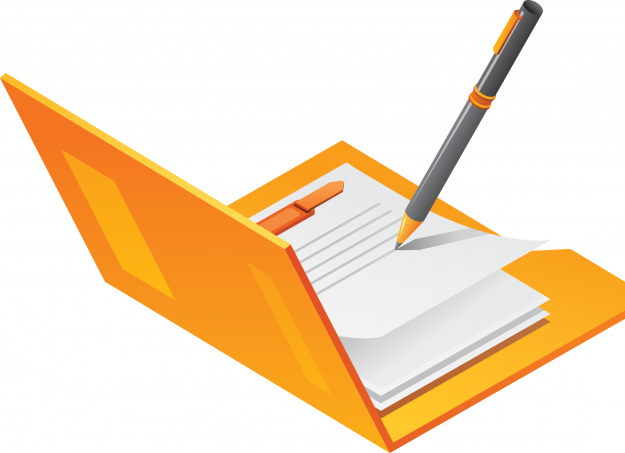 Разработчик программы: Сазонова Надежда Семеновна,директор 	МАОУ "Калиновская СОШ"                                                                                              п. Калиновка                                                                                                     2020СОДЕРЖАНИЕПАСПОРТпрограммы развития муниципального автономного общеобразовательного учреждения«Калиновская средняя общеобразовательная школа» на 2020 - 2025 годыВВЕДЕНИЕПрограмма развития МАОУ "Калиновская СОШ" до 2025 года представляет собой управленческий документ, предусматривающий реализацию комплекса мероприятий и создания необходимых условий в образовательной организации для  достижения определенных документами стратегического планирования целей государственной политики в сфере образования на принципах проектного управления. Программа развития разработана на основе проектного управления, закрепленного в Постановлении Правительства РФ от 12.10.2017 N 1242 (ред. от 17.07.2019) «О разработке, реализации и об оценке эффективности отдельных государственных программ Российской Федерации» и предусматривает возможность достижения целевых показателей с опорой на внутренние и привлеченные ресурсы. Программа развития является основанием для интеграции образовательной организации в сетевые сообщества (объединения, кластеры) системы образования по приоритетам развития образования.Статья 28 Федерального закона «Об образовании в Российской Федерации» относит к компетенции образовательной организации разработку и утверждение по согласованию с учредителем программы развития образовательной организации. Программа развития является обязательным локальным актом, наличие которого в образовательной организации закреплено законодательно. Программа развития определяет стратегические направления развития образовательной организации на среднесрочную перспективу: ценностно-смысловые, целевые, содержательные и результативные приоритеты развития.Программа как проект перспективного развития ОО призвана:обеспечить достижение целевых показателей Государственной программой Российской Федерации «Развитие образования» на срок 2018 - 2025 годы (утвержденной постановлением Правительства Российской Федерации от 26 декабря 2017 г. № 1642) и стратегических целей Национального проекта «Образование» в деятельности ОО;обеспечить качественную реализацию государственного задания и всесторонне удовлетворение образовательных запросов субъектов образовательных отношений;-консолидировать усилия всех заинтересованных участников образовательных отношений и социального окружения ОО для достижения целей Программы.АНАЛИЗ ПОТЕНЦИАЛА РАЗВИТИЯ МАОУ "Калиновская СОШ" ПО РЕАЛИЗАЦИИ СТРАТЕГИИ РАЗВИТИЯ ОБРАЗОВАНИЯАнализ результатов реализации Программы развития МАОУ "Калиновская СОШ"В результате реализации Программы развития «Школа успеха» сформирована современная модель школьного образования, основу содержания которой составляет совокупность универсальных знаний, компетенций и учебных действий, ориентированных на обеспечение задач инновационного развития школы и её конкурентоспособности в социуме.МАОУ "Калиновская СОШ" – это общеобразовательное учреждение, которое обеспечивает качественное и доступное начальное общее, основное общее и среднее общее образование. В школе сложилась система непрерывного образования: реализуется подготовка к школе детей дошкольного возраста, развивающее обучение в начальной школе, предпрофильная подготовка в основной школе .Миссия школы: создание условий для самореализации и осознанного личностного самоопределения учеников в соответствии с их способностями и интересами, формирование успешной личности, готовой к жизни в информационном обществе.Концепция развития школы: «Создание такого образовательного пространства, в котором учащийся может найти свой путь к успеху в получении качественного и достаточного образования, и реализации собственного жизненного пути».Образовательная      деятельность в         школе	организуется в соответствиис Федеральным законом от 29.12.2012 № 273-ФЗ «Об образовании в Российской Федерации», ФГОС начального общего, основного общего и среднего общего образования, СанПиН 2.4.2.2821-10 «Санитарно—эпидемиологические требования к условиям и организации обучения в общеобразовательных учреждениях», основными образовательными программами по уровням, включая	учебные планы, годовые календарные графики, расписания занятий. Учебный план 1-4 классов ориентирован на 4летний нормативный срок освоения основной образовательной программы начального общего образования (реализация ФГОС НОО), 5-9 классов – на 5-летний нормативный срок освоения основной образовательной программы основного общего образования (реализация ФГОС ООО), 10-11 классов – на 2-летний нормативный срок освоения образовательной программы среднего общего образования (ФГОС СОО).  На начало действия программы средний уровень образования не реализуется в виду отсутствия 10-11 классов.Основных педагогических работников- 13.1- «Почетный работник общего образования РФ». 50% педагогов имеют высшую категорию,14% имеют первую категорию . Средний возраст педагогов 49лет.В целях повышения качества образовательной деятельности в школе проводится целенаправленная кадровая политика, основная цель которой – обеспечение оптимального баланса процессов обновления и сохранения численного и качественного состава кадров в его развитии, в соответствии с потребностями школы и требованиями действующего законодательства.Наблюдается стабильные результаты в активности учителей, их стремлению к творчеству. 62% педагогов школы принимали участие в конкурсах, фестивалях, семинарах, конференциях различного уровня, давали открытые уроки. Активно работали в заседаниях ММО учителей-предметников,  двое принимали участие в качестве экспертов муниципальных, региональных мероприятий. В 2018 учебном году педагог школы Шатилова И.А. участвовала  в  региональной олимпиаде учителей русского языка и литературы.  Ежегодно с 2015 года педагоги школы принимают участие в муниципальных этапах Всероссийского конкурса «Учитель года».Социальная активность педагогов осуществляется посредством повышения уровня квалификации, участия в семинарах, конференциях, различных конкурсах профессионально мастерства. Ниже представлена таблица, которая демонстрирует уровень социальной активности педагогов МАОУ «Калиновская СОШ» в 2019-2020 учебном году:Все учителя школы регулярно повышают уровень своего профессионализма.Остается стабильно высокое число учащихся, которые участвовали в мероприятиях, требующих определенного интеллектуального уровня. Так, н-р, в 2018-2019 учебном году 54% учеников школы участвовали более чем в 70 предметных конкурсах, олимпиадах, при этом 58% учащихся становились победителями и призерами данных конкурсов и олимпиад.Количество побед в конкурсах различных уровней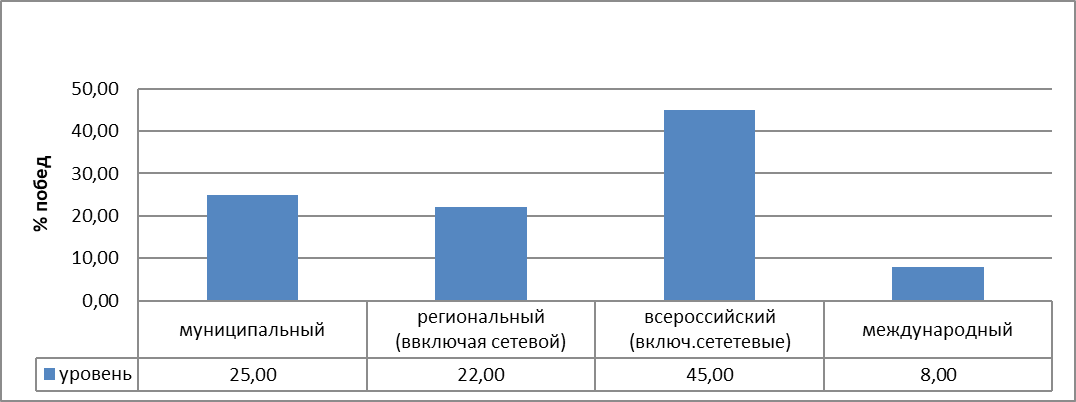 По итогам последних 3-х лет количество учащихся, участвующих в школьном этапе олимпиад уменьшилось, что связано с  уменьшениям количества обучающихся. Уменьшилось количество победителей и призёров муниципального этапа.С целью развития интеллектуальных, творческих способностей школьников посредством исследований в области химии, повышения мотивации к изучению учебного предмета, привлечения учащихся к поисковой и исследовательской деятельности на базе МАОУ  Гимназия №2 и МАОУ Лицей №7  проводятся муниципальный конкурс научно-исследовательских работ обучающихся" Шаг в будущее» и муниципальная научно-практическая конференция «Шаги в науку»,Результативность обучения по итогам 2019/2020 учебного года (в сравнении за 3 года)Качественная успеваемость составляет 98,4%Показатель «качества знаний» в 2019 – 2020 учебном году составил 36,1%, что на 4,1% больше, чем в 2018 – 2019 учебном году и на 7,5 % меньше, чем в 2017 – 2018 учебном году. Анализ качества обучения по уровням обучения за 2019 – 2020 учебный годКачество обученности находится на низком уровне. На втором уровне обучения составляет в 5 - 9 классах составляет 22%, что   не соответствует Госстандарту.Результаты успеваемости в начальной школе.В начальной школе 2019 – 2020 учебный год окончили 43 обучающихся. Из аттестованных обучающихся начальной школы на «отлично» – 2 человека (1,9%), что соответствует количеству обучающихся закончивших на «отлично» 2018 – 2019 год. На «хорошо» и «отлично» – 11человек (10,9%), что на 2,3% меньше, чем в прошлом году.Сравнительный анализ успеваемости во 2 – 4 классах за 3 года.Сравнительный анализ качества обучения за 3 года по классам 1 уровня обученияКачество обученности в начальной школе соответствует Госстандарту.Результаты успеваемости в основной школе за 2019 – 2020 учебный год.В основной школе на конец 2019 – 2020 учебного года обучались 72 обучающихся.Из 72 обучающихся 5 - 9 классов, аттестующихся по итогам года, на все пятерки окончил учебный год 4 человек, что составляет 3,9% от общего количества обучающихся школы (на 3,0 % больше, чем в прошлом учебном году), на «4» и «5» - 9 человек, то есть 8,9%, что на 0,3% больше, чем в прошлом году. Таким образом, качество образования по итогам года составляет 22 %, что на 6% выше, чем в прошлом учебном году. Успеваемость в 5 - 9 классах -100%.Сравнительный анализ успеваемости в 5 – 9 классах за 3 годаСравнительный анализ качества обученности за 3 года по классам второго уровня.Успеваемость на втором уровне - 100% (повысилась -  на 8%), качество знаний, в целом, по 5-9 классам, также повысилась по сравнению с прошлым учебным годом на 6%.В течении 3-х лет наблюдается положительная динамика КЗ в прохождении промежуточной аттестации. Однако результативность промежуточной аттестации также показывает несоответствие отметок, полученных по ее итогам и итогам учебного года.ГИА  9классРезультаты  экзаменов  обучающихся, в том числе по выбору(в 2019-2020 уч.году по результатам итоговых оценок) Радует, что и в этом учебном году выпускники закончили учебный год без двоек. Формы проведения итоговой аттестации выпускников школы  с ОВЗ Выпускники с ОВЗ с ЗПРНесмотря на то, что все обучающиеся 9 класса получают аттестаты об образовании, среднестатистические показатели по предметам ниже среднеобластных и показателей РФ.Выбранные для сдачи предметы на 78% соответствуют профилям обучения. Выпускники 11 классов успешно поступают и успешно обучаются в ВУЗах Калининградской  области и РФ.Проведенные ВПР показали также тенденцию к уменьшению УО и КЗ обучающихся с 4 по 7 класс, а также невысокий уровень соответствия отметок, полученных на ВПР и годовых отметках обучающихся.Направления деятельности воспитательной работы в школе:Гражданско – патриотическое, нравственно –эстетическое воспитание, физкультурно – оздоровительное, профессионально – трудовое, ученическое самоуправление              Организация и проведение воспитательных мероприятий осуществлялись, исходя из интересов, интеллектуальных и физических возможностей учащихся, что обеспечивало реализацию личностно-ориентированного подхода при одновременном обеспечении массовости мероприятий. Все аспекты воспитательной работы позволяли учащимся ярко и неординарно проявлять свои творческие способности.                  Воспитательная работа в школе помогает созданию здорового детского коллектива. Тесное сотрудничество учителей и учеников способствует формированию хорошей атмосферы, основанной на доверии, понимании и коллективном творчестве.            Основные недостатки воспитательной работы:не все направления воспитательной работы получили должное развитие;остаются недоработки в области развития самоуправления и деятельности волонтерских отрядов.          Причинами недостатков в этой области: отсутствие высококвалифицированных работников, имеющих навыки работы именно в этой сфере деятельности не эффективно работает система мониторинга воспитательной работы, службы психологического сопровождения.SWOT – анализ потенциала развития МАОУ "Калиновская СОШ"Для выявления потенциала развития образовательной системы школы был проведен SWOT-анализ, который позволил выявить ее сильные и слабые стороны (внутренние факторы), перспективные возможности и риски ее развития (внешние факторы).Анализ внутренней средыКОНЦЕПЦИЯ РАЗВИТИЯ МАОУ "Калиновская СОШ" В КОНТЕКСТЕ РЕАЛИЗАЦИИ СТРАТЕГИИ РАЗВИТИЯ ОБРАЗОВАНИЯКлючевые приоритеты государственной политики в сфере образования до 2025годаКлючевые приоритеты государственной политики в сфере общего образования до 2025 года определены в следующих стратегических документах:Постановление Правительства РФ от 26 декабря 2017 № 1642 Об утверждении государственной программы Российской Федерации "Развитие образования" (сроки реализации 2018-2025)Указ Президента Российской Федерации от 7 мая 2018 г. № 204 в части решения задач и достижения стратегических целей по направлению «Образование».Национальный проект «Образование», утвержден президиумом Совета при президенте РФ (протокол от 03.09.2018 №10)Региональные проекты по реализации Национального проекта «Образование». Стратегические цели развития образования до 2025 года сформулированы вНациональном проекте «Образование»:Цель: обеспечение глобальной конкурентоспособности российского образования, вхождение Российской Федерации в число 10 ведущих стран мира по качеству общего образования.Цель: воспитание гармонично развитой и социально ответственной личности на основе духовно-нравственных ценностей народов Российской Федерации, исторических и национально-культурных традиций.Конкретизация стратегических целей развития образования осуществлена в целевых показателях государственной программы Российской Федерации "Развитие образования" до 2025 года.Содержательно стратегия развития образования опирается на новую модель качества образования, отвечающего критериям международных исследований по оценке уровня подготовки обучающихся, и привлечения новых ресурсов, обеспечивающих достижение этого качества образования. Новая модель качества образования является компетентностной характеристикой образовательной деятельности обучающихся, оценивающей способность ребенка к использованию полученных знаний в организации его жизнедеятельности.К новым ресурсам развития образования относятся:компетенции самостоятельной образовательной деятельности обучающихся в системе общего и дополнительного образования;возможности онлайн-образования;подготовка родителей как компетентных участников образовательных отношений. Инструментами достижения нового качества образования, актуальными для МАОУСОШ №26 выступают:развитие профильного обучения с опорой на раннюю профориентацию обучающихся;модернизация содержания предметных областей и программ дополнительного образования с привлечением в образовательный процесс внешних субъектов (родителей, представителей предприятий, социальных институтов, студентов и др.);развитие волонтерского движения учащихся с опорой на формирование проектной, экспериментальной и исследовательской компетентности, а также финансовой грамотности обучающихся;формирование цифровых компетенций обучающихся для использования возможностей проектирования индивидуальных учебных планов, сетевых форм реализации программ и поддержки одаренных детей;-психолого-педагогическое консультирование родителей;подготовка педагогов к участию в национальной системе профессионального роста педагогических работников. Миссия развития МАОУ "Калиновская СОШ" до 2025 годаСтратегическим	направлением	обеспечение	глобальной	конкурентоспособностироссийского образования, вхождения Российской Федерации в число 10 ведущих стран мира по качеству общего образования, является формирование ценности к саморазвитию и самообразованию обучающихся. Данные ценности формируются посредством предоставленияобучающимся возможностей освоения основных общеобразовательных программ по индивидуальному учебному плану, в том числе в сетевой форме с технологиями дистанционного обучения, с зачетом результатов освоения ими дополнительных общеобразовательных программ. Социальным контекстом формирования ценностей саморазвития и самообразования выступают также система ранней профориентации учащихся и их вовлечение в волонтерское движение.В реализации этой стратегии МАОУ "Калиновская СОШ" видит свою миссию в создании открытого мотивирующего образовательного пространства, обеспечивающего его профессиональный и социальный успех в современном мире. Эффективность реализации данной миссии возможна только при развитии непрерывного развития ответственности учащихся за результаты своего образования. Поэтому ключевой ценностью образовательной деятельности учащегося выступает «активная личность», использующая потенциал образовательного пространства для достижения своих социально значимых целей.Ценность «активной личности» учащегося в образовательном процессе является важнейшей в программе развития школы. Анализ потенциала развития школы показал наличие вариативного спектра образовательных услуг, воспользоваться которыми может только личность, способная осознанно делать выбор и нести ответственность за образовательные результаты. Иными словами, школа позволяет достичь высокого уровня качества образования для ребенка мотивированного на обучение. Мотивация - это внутренняя движущая сила, которая заставляет человека работать над собой и реализовывать свои планы.Развитие и использование возможностей мотивации ребенка в образовательном процессе выступает концептуальной идеей Программы развития школы.Имиджевой характеристикой развития школы до 2025 года является слоган «ОТ УСПЕХА В ШКОЛЕ К УСПЕХУ В ЖИЗНИ».Цели и задачи развития МАОУ "Калиновская СОШ" до 2025 годаЦелями развития МАОУ "Калиновская СОШ" до 2025 года выступают:Цель: создание необходимых условий для получения каждым обучающимся высокого качества конкурентоспособного образования, обеспечивающего его профессиональный и социальный успех в современном мире.Цель: создание системы интерактивного взаимодействия социума и образовательного пространства школы как инструмента воспитания гармонично развитой и социально ответственной личности.Задачи реализации поставленных целей Программы:1. Задачи:Обеспечение доступности качественного общего образования, направленного на повышение естественно-научной, читательской и математической грамотности;Обновление содержания и технологий преподавания общеобразовательных программ, направленного на достижение современного качества учебных результатов и результатов социализации для обеспечения готовности выпускников общеобразовательных организаций к дальнейшему обучению и деятельности в высокотехнологичной экономике.Развитие ШСОКО, основанной на критериях международных исследований по оценке уровня подготовки обучающихся.Создание и развитие модели интерактивной мотивирующей образовательной среды, обеспечивающей возможности всестороннего развития личности, принятия духовно- нравственных, гражданско-патриотических, социальных ценностей.Расширение системы педагогического роста и механизмов мотивации педагогов к повышению качества работы и непрерывному профессиональному развитию в соответствии с требованиями профстандарта РФ в сфере образованияСистематизировать работу по обеспечению социально-психолого- педагогического сопровождения учащихся (в т.ч. с ОВЗ), развитию благоприятных психологических условий образовательной среды.Создание условий для профессионального самоопределения обучающихся посредством организации системы ранней профориентационной работы.Развитие партнерской сети в образовательном учреждении и реализацию совместных проектов сети, как следствие – превращение школы в открытый социальный институт.Создать образовательную среду, обеспечивающую сохранение здоровья, социальную комфортность.Обновление информационно-коммуникационной инфраструктуры Школы путем создания современной и безопасной цифровой образовательной среды для формирования актуальных цифровых компетенций обучающихся, необходимых для его самостоятельной работы в онлайн-образовании.Создание условий для повышения компетентности родителей обучающихся в вопросах образования и воспитания будущих граждан Российской Федерации.Создание условий для воспитания гармонично развитой и социально ответственной личности путем развития добровольчества (волонтерства), реализации талантов и способностей учащихся в формате общественных инициатив и проектовПерспективная модель выпускника школы в 2025 г.Выпускник	школы	должен	соответствовать	критериям	компетентного	человека (компетенция – это готовность эффективно соорганизовать внутренние и внешние ресурсы для достижения поставленной цели; компетентность – это интегральная характеристика качеств человека, ориентированного на решение реальных задач, определяемых его актуальной или потенциальной должностью, полномочиями, правами; компетентность в образовании – это способность результативно действовать и эффективно разрешать проблему), а именно: готовность к решению проблем:способность анализировать нестандартные ситуации;умение ставить цели и соотносить их с интересами других людей;умение планировать результаты своей деятельности и создавать алгоритм своих действий;креативность;умение оценивать результаты своей деятельности.технологическая компетентность:готовность к пониманию инструкций;умение описывать технологию и алгоритм действий;  умение чётко соблюдать технологию. готовность к самообразованию:умение выделять пробелы и проблемы;умение оценивать необходимость информации для своей деятельности;  умение извлекать информацию из всех источников.готовность к использованию информационных ресурсов:умение делать выводы из полученной информации;умение использовать информацию для планирования своей деятельности; готовность к социальному взаимодействию:способность соотносить свои устремления с интересами других людей и социальных групп;способность к продуктивному взаимодействию с членами команды;умение использовать человеческие ресурсы;стрессоустойчивость; коммуникативная компетентность:умение получать информацию в диалоге;умение аргументированно отстаивать свою точку зрения в диалоге и публичном выступлении на основе признания многообразия позиций и уважения чужой точки зрения;эмоциональный интеллект; цифровая компетентность:информационная безопасность;техническая безопасность;  потребительская безопасность;коммуникативная безопасность.Выпускник будет готов:гибко адаптироваться в меняющихся жизненных ситуациях, самостоятельно приобретая необходимые знания, умело применяя их на практике для решения разнообразных проблем, чтобы на протяжении всей жизни иметь возможность найти в ней свое место, реализовав свой потенциал;самостоятельно и критически мыслить, уметь увидеть возникающие в реальном мире трудности и искать пути рационального их преодоления, быть способным генерировать новые идеи, творчески мыслить;грамотно работать с информацией (уметь собирать необходимые для исследования определенной задачи факты, анализировать их, выдвигать гипотезы решения проблемы,делать	необходимые	обобщения,	устанавливать	статистические закономерности, формулировать аргументированные выводы, на их основе выявлять и решать новые проблемы);владеть информационными и коммуникационными технологиями, использовать мировые информационные ресурсы;быть коммуникабельным, контактным в различных социальных группах, уметь работать сообща, быть способным взять ответственность за выполняемую работу; предотвращать конфликтные ситуации или умело выходить из них;осознанно подойти к выбору профессии; на основе сформированной системы ценностей выбирать социально значимые формы досуговой деятельности; быть готовым строить семейно-бытовые отношения.Концептуальная модель педагога школы в 2025 г.системный способ мышления при выработке оптимальных моделей профессиональной деятельности;способность к объективной самооценке своего профессионального поведения;наличие рефлексивной культуры, сформированности потребности в саморефлексии и совместной рефлексии с другими субъектами педагогического процесса;профессиональная компетентность как система знаний и умений педагога, способность к освоению достижений теории и практики предметной области: к анализу и синтезу предметных знаний с точки зрения актуальности, достаточности, научности;педагогическое мастерство как способности к творческому, нестандартному решению профессиональных задач, стремление к развитию личных креативных качеств, позволяющих генерировать уникальные педагогические идеи и получать свои инновационные результаты;освоение культуры получения, отбора хранения, воспроизведения, обработки и интерпретации информации в условиях нарастания информационных потоков;овладение новыми информационными технологиями, использование их в учебном процессе;педагогическая направленность профессиональной деятельности как система доминирующих мотивов работы в школе, осознание метода педагогической деятельности как одной из высших профессиональных ценностей, устойчивая мотивация педагогической деятельности;наличие методологической культуры, умений и навыков концептуального мышления, проектирование педагогического процесса и прогнозирование результатов собственной деятельности; способность педагога определить свою«зону ближайшего развития» в профессиональном плане;наличие высокого уровня общей коммуникативной культуры, теоретических представлений и опыта организации сложной коммуникации;наличие гуманистической позиции учителя на успех в собственной педагогической деятельности в работе всего коллектива школы; в обучении и воспитании установка на саморазвитие каждого ученика, развитие его творческого потенциала;осознание цели педагогической деятельности как целостного развития человека с приоритетами в формировании нравственно-гуманной личности;отказ от авторитарных методов в обучении и воспитании, построение воспитательного процесса как цепи жизненно значимых для ученика событий;преодоление пассивности учащихся путем овладения методами активизации познавательной деятельности учащихся, раскрывая творческий потенциал личности ученика и создавая эмоционально-психологический комфорт в общении ученика с учителем и между детьми.4.4 Краткое описание сценария устойчивого развития школыНа период 2020-2025 годы школа рассчитывает на сохранение контингента обучающихся в коридоре 120-140 человек. Эта задача может быть и должна быть достигнута в ходе реализации Программы, направленной на создание положительного имиджа школы. Высокая степень социальной значимости, являющаяся одним из важных показателей качества образования, школой может быть достигнута при условии поддержания рейтинга привлекательности школы среди населения и высокой конкурентоспособности школы в образовательной среде города. Средством реализации поставленной задачи является достижение нового качества образовательных результатов (предметных, метапредметных, личностных). Реализация проектной идеи осуществляется в ходе реализации целевых программ и проектов, представляющих комплекс мероприятий, направленных на решение стратегических задач. Программно-целевой и проектный методы реализации программы позволят обоснованно определить содержание, организационные и финансовые механизмы деятельности, обеспечить контроль за промежуточными и конечными результатами реализации Программы.Для реализации оптимального сценария развития школа может использовать следующие возможности:повышение уровня профессионализма педагогов в применении технологий, адекватных целям современного образования;обеспечение продуктивной деятельности органов государственного общественного управления;организация эффективного взаимодействия с социальными партнёрами (родителями, учреждениями дополнительного и профессионального образования).совершенствование механизмов управления: передача части управляемых процессов в режим управления проектами, проведение контрольноаналитических процедур на основе системы сбалансированных показателей;совершенствование материально-технических условий образовательного процесса за счёт рационального использования средств финансирования (бюджет, внебюджет).При реализации оптимального сценария развития школа может столкнуться со следующимиограничениями:возрастание общей нагрузки на участников образовательного процесса;низкий уровень мотивации учащихся;значительные затраты времени;отсутствие у коллектива четких представлений о ходе реализации инноваций; недостаточное использование творческого потенциала педагогов в работе вследствие еемногоплановости и трудоемкости.При реализации оптимального сценария развития школа может иметь следующие риски:потеря контингента учащихся за пределы выделенного коридора;снижение общего уровня профессионализма педагогического коллектива по причине ухода из школы опытных высококвалифицированных педагогических кадров, достигших солидного возраста;недостаток средств для обеспечения развития материально-технической базы школы;низкая активность социальных партнёров.Основными меры управления рисками с целью минимизации их влияния на достижение целей Программы:мониторинг,открытость и подотчетностьнаучно-методическое и экспертно-аналитическое сопровождение,информационное сопровождение.При реализации оптимального сценария развития школа может иметь следующиепозитивные последствия:увеличение количества родителей, удовлетворённых качеством образовательного процесса;увеличение количества учащихся и родителей, активно участвующих в образовательных и социальных инициативах школы;создание прозрачной, открытой системы информирования граждан об образовательных услугах (наличие сайта, школьной газеты, стендовых материалов, обеспечивающих полноту, достоверность, доступность, своевременное обновление не реже 1 раза в месяц информации);положительная динамика образовательных результатов (успешность обучения, результаты независимой аттестации по окончании ступени образования, результативность участия во внеурочной деятельности, сформированность регулятивных, познавательных и коммуникативных умений, активность участия в социальных инициативах и ученическом самоуправлении, ценностные ориентации, положительная мотивация к обучению, готовность к обоснованному выбору стратегии дальнейшего образования по окончании ООО и СОО, сформированность навыков здоровьесбережения);увеличение количества педагогов первой и высшей категории;увеличение	количества	педагогов,	участвующих	в	инновационных процессах;	увеличение	количества	социальных	и	педагогических	инициатив	школы, реализованных с участием органов общественного самоуправления.При реализации оптимального сценария развития школа может иметь следующие негативные последствия:недостаточное включение педагогов в реализацию прогрессивных образовательных проектов;снижение показателей качества образования: увеличение процента обучающихся с низким уровнем развития и низкой учебной мотивацией;недостаточное развитие внутреннего мониторинга;недостаточное количество программ внеурочной деятельности в рамках ФГОС;недостаточное развитие системы школьного самоуправления и взаимодействия в родительской общественностью.Для предупреждения возможных издержек и рисков планируются следующие действия по реализации сценария:Своевременная	организация	социологических	опросов	населения	и	качественное проведение занятий с детьми-шестилетками в рамках предшкольной подготовки.Систематическая работа по подбору молодых педагогов с организацией наставничества с целью обеспечения плавной, безболезненной смены поколений педагогических кадров.Повышение	качества	образовательных	услуг	с	яркой	рекламой	позитивных педагогических результатов.Привлечение представителей учреждений-партнёров к совместной работе с педагогами школы в проблемных творческих группах постоянного или сменного состава.Расширение пространства внеурочной занятости учащихся.Проведение систематического мониторинга на основе системы сбалансированных показателей, сопровождающего каждый этап реализации Программы.Общая оценка актуальности, реалистичности и рисков реализации сценария.Стратегия развития школы должна быть направлена на сохранение, укрепление, использование сильных сторон школы и на ликвидацию слабых сторон посредством программных изменений через разработку и реализацию проектов, позволяющих достичь нового качества образовательных результатов, совершенствования кадровых, материально- технических, организационных условий образовательного процесса.4.5. Рейтинг актуальности важнейших «точек роста» и проблем в развитии МАОУ СОШ№26ЦЕЛЕВЫЕ ПРОГРАММЫ («ДОРОЖНАЯ КАРТА») ПРОЦЕССНОГО УПРАВЛЕНИЯ РАЗВИТИЕМ МАОУОУ СОШ №26 ПО ОБЕСПЕЧЕНИЮ ДОСТИЖЕНИЯ ОСНОВНЫХ ЦЕЛЕВЫХ ПОКАЗАТЕЛЕЙ СТРАТЕГИИ РАЗВИТИЯ ОБРАЗОВАНИЯ ДО 2025 ГОДАМЕХАНИЗМ МОНИТОРИНГА РЕАЛИЗАЦИИ ПРОГРАММЫ РАЗВИТИЯНепрерывный контроль выполнения программы осуществляет педагогический совет МАОУ СОШ №26 в течение учебного года. Мониторинг проводится по оценке достижения целевых показателей программы, выполнению задач, реализации проектов и уникальных результатов инновационного развития образовательного учреждения. Результаты контроляпредставляются ежегодно на общем собрании работников МАОУ СОШ №26 и заседании совета родителей в марте, публикуются на сайте МАОУ СОШ №26как часть отчета о самообследовании в апреле каждого года.При необходимости в Программу развития вносятся коррективы приказом директора МАОУ СОШ №26.ФИНАНСОВЫЙ ПЛАН РЕАЛИЗАЦИИ ПРОГРАММЫ РАЗВИТИЯУспешность реализации Программы развития будет возможна в рамках эффективного расходования ежегодной субсидии из регионального бюджета на выполнение утвержденного муниципального задания (ГЗ) и привлечения дополнительных финансовых средств от иной приносящей    доход    деятельности    (ИПДД) -   целевые	программы, платные услуги, благотворительность и др., по объектам финансирования.1Паспорт Программы развития МАОУ "Калиновская СОШ"32Введение53Анализ потенциала развития образовательной организации по реализации стратегии развития образования53.1Анализ результатов реализации прежней программы развития МАОУ "Калиновская СОШ"93.2SWOT – анализ потенциала развития МАОУ "Калиновская СОШ"104Концепция развития МАОУ "Калиновская СОШ"в контексте реализации стратегии развития образования114.1Ключевые приоритеты государственной политики в сфере образования до 2025 года114.2Миссия развития МАОУ "Калиновская СОШ"124.3Цели и задачи развития МАОУ "Калиновская СОШ"134.4Краткое описание сценария устойчивого развития школы164.5Рейтинг актуальности важнейших «точек роста» и проблем в развитии МАОУ "Калиновская СОШ"185.Целевые программы («дорожная карта») процессного управления развитием МАОУ "Калиновская СОШ"по обеспечению достижения основных целевых показателей стратегии развития образования до 2025 года196.Механизм мониторинга реализации Программы развития267.Финансовый план реализации Программы развития27Статус программы развитияПрограмма развития МАОУ "Калиновская СОШ"(далее - Школа) с 01.09.2020 по 31.08.2024 гг. (далее – Программа)Основания для разработки программыПостановление Правительства РФ от 26 декабря 2017 № 1642 Об утверждении государственной программы Российской Федерации "Развитие образования" (сроки реализации 2018-2025)Указ Президента Российской Федерации от 7 мая 2018 г. № 204 в части решения задач и достижения стратегических целей по направлению «Образование».Национальный проект «Образование», утвержден президиумом Совета при президенте РФ (протокол от 03.09.2018 №10)Региональные проекты Саратовской области по реализации Национального проекта«Образование»Муниципальная программа «Развитие системы образования Калининградской области»-Профессиональный стандарт «Педагог (педагогическая деятельности в сфере дошкольного, начального общего, основного общего, среднего общего образования) (воспитатель, учитель)», утвержденный приказом Министерства труда и социальной защиты Российской.-Стратегия развития воспитания в РФ на период до 2025 года, утвержденная распоряжением Правительства РФ от 29.05.2015 г. № 996-р.-Федеральные государственные образовательные стандарты начального общего, основного общего, среднего общего образования.Цели программыЦель: создание необходимых условий для получения каждым обучающимся высокого качества конкурентоспособного образования, обеспечивающего его профессиональный и социальный успех в современном мире.Цель: создание системы интерактивного взаимодействия социума и образовательного пространства школы как инструмента воспитания гармонично развитой и социально ответственной личности.Направления и задачи программыНаправления развития Школы:«Современная школа»;«Успех каждого ребенка»;«Цифровая образовательная среда»;«Современные родители»;«Учитель будущего»;«Социальная активность»Задачи:Обеспечение доступности качественного общего образования, направленного на повышение естественно - научной, читательской и математической грамотности;Обновление содержания и технологий преподавания общеобразовательных программ, направленного на достижение современного качества учебных результатов и результатов социализации для обеспечения готовности выпускников общеобразовательных организаций к дальнейшему обучению и деятельности в высокотехнологичной экономике.Создание и развитие модели интерактивной мотивирующей образовательной среды, обеспечивающей возможности всестороннего развития личности, принятия духовно- нравственных, гражданско-патриотических, социальных ценностей.Расширение системы педагогического роста и механизмов мотивации педагогов к повышению качества работы и непрерывному профессиональному развитию всоответствии с требованиями профстандарта РФ в сфере образования5.Систематизировать работу по обеспечению социально-психолого- педагогического сопровождения учащихся (в т.ч. с ОВЗ), развитию благоприятных психологических условий образовательной среды.Создание условий для профессионального самоопределения обучающихся посредством организации системы ранней профориентационной работы.Развитие партнерской сети в образовательном учреждении и реализацию совместных проектов сети, как следствие – превращение школы в открытый социальный институт.Создать образовательную среду, обеспечивающую сохранение здоровья, социальную комфортность.	Обновление информационно-коммуникационной инфраструктуры Школы путем создания современной и безопасной цифровой образовательной среды для формирования актуальных цифровых компетенций обучающихся, необходимых для его самостоятельной работы в онлайн-образовании.	Создание условий для повышения компетентности родителей обучающихся в вопросах образования и воспитания будущих граждан Российской Федерации.	Создание условий для воспитания гармонично развитой и социально ответственной личности путем развития добровольчества (волонтерства), реализации талантов и способностей учащихся в формате общественных инициатив и проектовСрок и этапы реализации программыIIПрограмма будет реализована в период с 01.09.2020 по 31.08.2025 гг.этап – январь -июнь 2020– Организационный - анализ и оценка исходного состояния, разработка подпрограмм.этап – сентябрь 2020 – август 2025 – Основной - реализация основных мероприятий программы, подведение итогов каждого года реализации программы, электронный мониторинг, осмысление рисков, корректировка плана действий.этап – июнь  - август 2025 – Заключительный - подведение всех итогов программы, соотношение фактического результата с предполагаемыми результатами программы, опубликование и представление опыта реализации программы на разных уровнях.Перечень подпрограммПроект «Современная школа» Проект «Успех каждого ребенка» Проект «Современные родители»Проект «Цифровая образовательная среда» Проект «Учитель будущего»Проект «Социальная активность»Ожидаемые конечные результаты, важнейшие целевые показатели программыОбеспечение современного качества образования в соответствии с обновленными показателями оценки качества образования (международные исследования подготовки учащихся);Обеспечение позитивной динамики развития Школы;Формирование позитивного имиджа Школы в социальном окружении, городской системы образования за счет высокой результативности образования и инновационной активности школы в открытой системе образования.Система организации контроляКонтроль	исполнения	Программы	развития	осуществляется	педагогическим советом, Управляющим Советом и администрацией школы.Объем и источники финансированияСредства из бюджета, внебюджетная деятельность, спонсорская помощь. Сайт школыaulovenen@mail.ruФ.И.О учителяНазвание конкурсаУровеньРезультатСазонова Н.С.Михайловские чтенияМуниципальныйУчастиеСаханова В.А.Всероссийская литературно-географическая олимпиада «Символы России»ВсероссийскийЮркова Инна – 4 класс (Диплом за 3 место)Конкурс осенних букетовШкольныйУчастие:Бескоравальный А., Кочнева А., Юркова И., Лопатьков И., Щерба Д., Попов М., Пронин В., Самсохова Т.Конкурс поделок «Осенняя фантазияШкольныйУчастие:Юркова И., Пронин В.Михайловские чтенияМуниципальныйУчастие: Попов М.Лопатьков И.Юркова И.Пронин В.Конкурс чтецов «Весь мир театр»МуниципальныйКочнева А. 4 класс (3 место)Благотворительный марафон «Свет Рождественской звезды»МуниципальныйУчастие: Юркова Инна, Кочнева АннаБорисенко Т.А.Всероссийская литературно-географическая олимпиада «Символы России»ВсероссийскийСтороженко Е. -  1 класс (диплом за 3 место)Конкурс осенних букетовШкольныйУчастие: Аксёнов К., Стороженко Е., Данилов Е., Кромер Р., Костыря Д., Ляпустина А., Трещёва А., Худяков Д., Тиманис Н., Юркова Я., Ерошкина А.Конкурс поделок «Осенняя фантазия»ШкольныйЮркова Я., Данилов Е., Худяков Д., Стороженко Е., Ляпустина А.Конкурс рисунков «Моя историческая Родина»МуниципальныйТрещёва Анастасия 1 класс (Диплом за 2 место)Ляпустина Анастасия 1 класс (диплом за 3 место)Михайловские чтенияМуниципальныйУчастие: Стороженко Ел. Семенов И. Яцишин А.Ляпустина А.Конкурс чтецов «Весь мир – театр»МуниципальныйЮркова Я. 1 классБлаготворительный марафон «Свет Рождественской звезды».МуниципальныйУчастие:Стороженко Елизавета 1 кл. Конкурс рисунков  «Ребенок - главный пассажир»МуниципальныйУчастие: Ляпустина Анастасия 1 кл Юркова Яна  1 кл.Будрикене И.Л.Всероссийская литературно-географическая олимпиада «Символы России»ВсероссийскийВидутис Ростислав – 3 класс (диплом за 2 местоКонкурс осенних букетовШкольныйУчастие: Шок Д., Анишин С., Ащеулов К., Евстегнеев Е., Ерошкин В., Денисов Р., Кондратьева В., Онучин К., Рааб Н.Михайловские чтенияМуниципальныйУчастие: Палтанавичус М.Хохлова Д.Вуколова В.Балюк А.Богатых А.Якушев А.Димитренкова Е.3 кл.Конкурс чтецов «Весь мир театр»МуниципальныйРааб Н. 3 класс (1 место)Шок Д. 3 класс (2 место)Благотворительный марафон «Свет Рождественской звезды».МуниципальныйУчастие: Шок Дмитрий 3 кл. Видутис Ростислав 3 кл. Анишин Степан  3 кл.Конкурс чтецов посвящённый 75 – летию Великой ПобедыРегиональныйРааб. Н. -  3 кл. –2местоШок Д. 3 кл. – 3 место «Педлидер»Литературный конкурс «Спасибо тебе, солдат!»ВсероссийскийРааб. Н. -  3 кл. –1 местоШок Д. 3 кл. – 1 местоШатилова И.А.Всероссийская литературно-географическая олимпиада «Символы России»Муниципальный Архипова Софья – 7 класс (Диплом за 1 место)Конкурс творческих работ для обучающихся с ОВЗ, посвященный году театра «Весь мир театр»РегиональныйКуликова Н.- 7 класс  – 1 место;  Клявин А. – 7 класс - 2 место (Дмипломы)Конкурс осенних букетовШкольныйУчастие: Хроленко А., Кочнева У., Мякушев И.Михайловские чтенияМуниципальный Участие:Архипова С.Попова О.Акция «Я пишу сочинение» к 75-ой годовщине Дня ПобедыМуниципальныйПризеры:Михеева А., Антоневич А.Каваляускайте А.Конкурс чтецов «Весь мир театр»МуниципальныйУчастиеРудь В. – 7 кл.Благотворительный марафон «Свет Рождественской звезды».МуниципальныйУчастие: Мякушев Илья 7 кл. Конкурс сочинений «Безопасная Россия»РегиональныйКаваляускайте А. – 7 класс - участиеКарбовская Т.Б.Всероссийская литературно-географическая олимпиада «Символы России»ВсероссийскийОдинец Д, 9 класс (Диплом за  1 место)Михеева А., 9 класс (Диплом за 1 место)Тиманис В.,Зорзи А. (Диплом за 1 место)Михайловские чтенияМуниципальныйУчастие: Михеева А., Одинец Д., Тиманис В.Всероссийский творческий конкурс «Единство народов — сила народов»ВсероссийскийДиплом победителя — 1 место- Каваляускайте Алина (7 кл.)Диплом победителя  - 1 место — Каваляускайте Карина (5 кл.)XVIII Международный  конкурс   «Память о Холокосте  - путь к толерантности» , номинация - работы учащихся                                                                                              МеждународныйУчастиеЗорзи А. (9кл), Тиманис В.(9кл.), Всероссийские образовательные викторины «Знанио» по историиВсероссийскийДипломы победителя: Постникова И.-1м, Зорзи А. - 2м, Каваляускайте А. - 2м, Кондратьева А.-2м, Михеева А.-2м, Тиманис В. -2м, Манзик В. -2м.Сертификаты:                                                                    Стороженков А. - 4м, Куликова Н. - 4мУчастие в XI Всероссийском детском фестивале — конкурсе «Святые заступники Руси»ВсероссийскийЗози Алина — 9 классКаваляускайте Алина — 7 кл.Кочнева Ульяна — 7 клЗорзи Диана — 7 кл.Международный  дистанционный конкурс «Планета знаний»историяобществознаниеМеждународныйТиманис Влад — 1 место, 9 классКондратьева Алина — 1 место, 9 классКаваляускайте Алина — 1 место, 7 классМеждународный  дистанционный конкурс  «Старт»международныйТрещева Т, Антоневич Н., Манзик Л.Тиманис Вл. , Лопатко П., Кондратьева А., - победители, дипломыКоблов Д., Харин Д., Титов С, Михеева А., Зорзи А. -сертификатыМеждународный конкурс «Сила знаний», проект конкурс инфо, обществознание,МеждународныйЗорзи А. – 1 местоКаваляускайте Алина – 2 местоМякушев Илья – сертификатЕрошкин Данил – сертификатТитова Оксана – 2 местоМеждународный конкурс « От теории к практике», проект конкурс инфоМеждународный Кондратьева АлинаЗорзи АлинаВсероссийский творческий конкурс «Герои Великой Победы» Центр интеллектуального развития «Пятое измерение»ВсероссийскийЕрошкин Данил – 3 местоКозлова Алина  -  3 местоЛуцевич Михаил – 3 местоКуликова Нина – 1 местоКаваляускайте Алина – 2 степеньКаваляускайте Карина – 2 степеньXIX Международный конкурс исследовательских и творческих работ «Память о Холокосте – путь к  толерантности». МеждународныйУчастие: ученики  9 класса  Зорзи Алина, Кондратьева Алина, Михеева Анна, Одинец Дарья Коваленко Л.В.Открытый областной дистанционный конкурс для детей с ограниченными возможностями здоровья и детей-инвалидов «Весь мир - театр»Региональный Дипломы: Журавлёва С. – 8 класс – 1 место, Клявин А. – 7 класс – 2 местоВсероссийский   этнографический  диктантВсероссийскийУчастиеВсероссийский конкурс детского и юношеского творчества «Базовые национальные ценности», номинация социальный проект  — номинация - рисунокВсероссийскийОдинец Дарья 9 класс (диплом 3 степени)Всероссийская литературно-географическая олимпиада «Символы России»ВсероссийскийШтермер Аделина – 5 класс (диплом за 2 место)Тиманис Бронислав – 5 класс (диплом за 2 место)Конкурс осенних букетов ШкольныйУчастие:Штермер А. – 5 классАстахова А.И.Всероссийская литературно-географическая олимпиада «Символы России»ВсероссийскийТрещёваТатьяна – 8 класс (грамота Лауреат)Яцишин Константин – 8 класс (диплом за 3 место)Конкурс осенних букетовШкольныйАнтоневич А., Трещёва Т., Кульба Е., Мыльникова С.Михайловские чтенияМуниципальныйУчастие:Трещева Т.Яцишин К.Кочнева М.М.Конкурс на лучший сценарий «Доброго урока»ВсероссийскийУчастиеУровни2017 - 20182017 - 20182018 - 20192018 - 20192019 - 20202019 - 2020Уровни%успев.% кач-ва%успев.% кач-ва%успев.% кач-ва2 – 4 классы93,342,2944896,750,25 – 9 классы1002292161002210 - 11 класс10066,6----Итого 97,843,6933298,436,1УровниОтличникиОтличникиНа „4 “ и „5“На „4 “ и „5“С одной „3“С одной „3“УровниКол – воуч - ся% от общего кол - ваКол – воуч - ся% от общего кол - ваКол – воуч - ся% от общего кол - ва2 – 4 классы(29)21,91110,921,95 – 9 классы(72)43,998,900По школе(101)65,92019,821,9Учебный годУспеваемостьКачествоДинамика2017 - 201893,3%42,2%3,2%2018 - 201994%48%5,2%2019 - 202096,2%50,2%2,22017 - 20182017 - 20182018 - 20192018 - 20192019 - 20202019 - 2020Динамкав сравнениис прошлым годомКлассныйруководитель2019 – 2020 уч.г.КлассКач.%КлассКач.%КлассКач.%Динамкав сравнениис прошлым годомКлассныйруководитель2019 – 2020 уч.г.263,6Ильина М.А.255350%Будрикене И.Л.240338437%Саханова В.А.Учебный годУспеваемостьКачествоДинамика2017 - 2018100%22%-1,1%2018 - 201992%16%- 6%2019 – 2020 100%22%+ 6%2017 - 20182017 - 20182018 - 20192018 - 20192019 - 20202019 - 2020Динамка в сравнениис прошлым годомКлассный руководитель2017 – 2018 уч.г.КлассКач.%Кач.%Кач.%Динамка в сравнениис прошлым годомКлассный руководитель2017 – 2018 уч.г.525%616,7%7    18,7%Шатилова И.А.633,3%725%816,7%Астахова А.И.720%827%936,7,7%Карбовская Т.Б.Итого26,1%22,9%24%ПРЕДМЕТЫ2017 - 20182017 - 20182018 - 20192018 - 20192019 - 20202019 - 2020Динамика в сравнении с прошлым годомПРЕДМЕТЫУспев.%Кач. %Успев.%Кач. %Успев.%Кач. %Русский язык10032,4983010041,7+ 11,7Литература10047,81003810043,7+5,7Немецкий язык10036,21003010030,4+0,4Математика10039,7943010027,1- 2,9ПРЕДМЕТЫ2017 - 20182017 - 20182018 - 20192018 - 20192019 - 20202019 - 2020Динамика в сравнении с прошлым годомПРЕДМЕТЫУспев.%Кач. %Успев.%Кач. %Успев.%Кач. %Русский язык10032,4983010041,7+ 11,7Литература10047,81003810043,7+5,7Немецкий язык10036,21003010030,4+0,4Математика10039,7943010027,1- 2,9Информатика и ИКТ10091,81006410075+ 11История10047,21003310037,6+ 4,6Обществознание10055,31003710048,5+ 11,5География10053,5953310039,1+ 6,1Биология10050,1964410058,8+ 14,8Химия10038,71002510040+15Физика10027,6963310036,2+ 3,2Перечень предметов, выносимых на аттестацию, за курс основной школыАттестационные оценки, полученные выпускниками 9 классов, по предметам учебного плана (в абсолютных единицах и в %)Аттестационные оценки, полученные выпускниками 9 классов, по предметам учебного плана (в абсолютных единицах и в %)Аттестационные оценки, полученные выпускниками 9 классов, по предметам учебного плана (в абсолютных единицах и в %)Аттестационные оценки, полученные выпускниками 9 классов, по предметам учебного плана (в абсолютных единицах и в %)Аттестационные оценки, полученные выпускниками 9 классов, по предметам учебного плана (в абсолютных единицах и в %)Аттестационные оценки, полученные выпускниками 9 классов, по предметам учебного плана (в абсолютных единицах и в %)Аттестационные оценки, полученные выпускниками 9 классов, по предметам учебного плана (в абсолютных единицах и в %)Аттестационные оценки, полученные выпускниками 9 классов, по предметам учебного плана (в абсолютных единицах и в %)Аттестационные оценки, полученные выпускниками 9 классов, по предметам учебного плана (в абсолютных единицах и в %)Аттестационные оценки, полученные выпускниками 9 классов, по предметам учебного плана (в абсолютных единицах и в %)Аттестационные оценки, полученные выпускниками 9 классов, по предметам учебного плана (в абсолютных единицах и в %)Перечень предметов, выносимых на аттестацию, за курс основной школы2017-20182017-20182017-20182018-20192018-20192018-20192018-20192019-20202019-20202019-20202019-2020Перечень предметов, выносимых на аттестацию, за курс основной школыОбщее количество выпускников, сдававших экзамены Общее количество выпускников, сдававших экзамены Общее количество выпускников, сдававших экзамены Общее количество выпускников, сдававших экзамены Общее количество выпускников, сдававших экзамены Общее количество выпускников, сдававших экзамены Общее количество выпускников, сдававших экзамены Общее количество выпускников, сдававших экзамены Общее количество выпускников, сдававших экзамены Общее количество выпускников, сдававших экзамены Общее количество выпускников, сдававших экзамены Перечень предметов, выносимых на аттестацию, за курс основной школы7-100%7-100%7-100%7-100%4-100%4-100%4-100%4-100%11-100%11-100%11-100%«2»«3»«4/5»«4/5»«2»«3»«4/5»«4/5»«2»«3»«4/5»1.Русский язык -5/71,52/28,52/28,5--4/1004/100-7/644/362. Алгебра-7/100---4/100---7/644/353. География----------4. Физика----------5.Физкультура----------6. ОБЖ----------7.Технология----------8. Обществознание-----2/502/502/50---9. Биология-5/71,52/28,52/28,5-4/100---10. Химия----------11. Литература-7/100--------№ п/пФ.И.обучающегосяОбязательные предметыОбязательные предметыОбязательные предметыОбязательные предметыОбязательные предметыПредметы по выборуПредметы по выборуПредметы по выборуПредметы по выбору№ п/пФ.И.обучающегосяРусский языкРусский языкМатематикаМатематикаМатематикаБиологияБиологияОбществознаниеОбществознание№ п/пФ.И.обучающегосяБаллОценкаБаллБаллОценкаБаллОценкаБаллОценка1Димитренков Д.333332Зорзи А.444453Кондратьева А.333444Лопатко П.333335Лукьяненко Е.333336Михеева А.444557Одинец Д.555558Тиманис В.44444Средний баллСредний балл3,63,63,63,84,0Формы итоговой аттестации2017- 20182018- 20192019- 2020Количество выпускников, допущенных к итоговой аттестацииКоличество выпускников, допущенных к итоговой аттестацииКоличество выпускников, допущенных к итоговой аттестацииКоличество выпускников, допущенных к итоговой аттестации1. Письменные экзамены:3 (в щадящем режиме)7(в щадящем режиме)3 (в щадящем режиме)Сильные стороныСлабые стороныВозможностиУчебный процесс организуется в соответствии с ФГОС НОО, ФГОС ООО, ФГОС СОО.Разработаны АООП для разных категорий обучающихся, в том числе и по ИУП.Наличие программ профильного обучения в 10-11 классах Своевременная	помощь	в адаптации к школе, куровням образования Наличие инициативного педагогического коллектива; широкое и успешное представление учащихся на предметных конкурсах; позитивный опыт работы творческих групп учителей по актуальным вопросам образовательного процесса;комфортные условия для учебы и отдыха учащихся; внутрикорпоративное повышение квалификации; информационная	открытость школы;развитие системы школьного самоуправления	и взаимодействия с родительскойобщественностью.Недостаточная квалификация педагогов работающих с обучающимися	с ОВЗ, недостаточное количество узких специалистов для реализации АООПНедостаточно		эффективная внутренняя	система		оценки качества образования школы; отсутствие			программ, реализуемых в сетевой форме, что снижает уровень мотивации учащихсяслабое развитие новых форм получения образования (дистанционное образование, разработка индивидуальных образовательных маршрутов); ограниченность материально- технической базы (устаревшее компьютерное оборудование, затрудняющее внедрение онлайн-образования); необходимость повышения квалификации педагогов, психологов и других специалистов, работающих содаренными детьми и обучающимися с ОВЗ;слабое внедрение механизмовРост поддержки развития спектра		платных образовательных услуг со стороны	родительской общественностиИзменение содержания качества образования в соответствии	стребованиями международных исследований предполагает усиление		самостоятельной работы	обучающихся	по обеспечению		высоких результатов в форме ИУП Расширение		количества программ,		реализуемых		с применением дистанционных технологий. Привлечение преподавателей				вузов, представителей предприятий и родителей в образовательный			процесс позволит индивидуализировать обучение и повысить его практико-ориентирован- ность.Растущая	потребностьНаличие у всех педагогов ОУ разработанных индивидуальных карт роста профессионального мастерства	(картсамообразования).Наличие	педагогов	- наставников, готовых работать с молодыми специалистамиснижения нагрузки детей, сохранения и укрепления их физического и психического здоровья в рамках организации учебно-воспитательного процесса.Высокая степень дифференцированности результатов образования учащихся по итогам проведения ЕГЭ, ОГЭ, ВПР и др., что приводит к высокой методической нагрузке на педагога.Отсутствие			у				педагогов сформированных			«цифровых компетенций», необходимых для прохождения профессиональной онлайн-диагностики профессиональных дефицитов Низкая	вовлеченность		части родителей		в	образовательный процесс,						обусловленная несформированностью		у		них компетенции			ответственного родительства.Недостаточный	уровень мотивации обучающихся к участию в олимпиадном, конкурсном движении и соревнованиях состороны педагогов и родителей.Снизился уровень мотивации учащихся и педагогов к исследовательскойдеятельностиНегативное отношение родителей к расширению объема самостоятельной работы ребенка для достижения индивидуальных результатов.родителей		в		создании консультационно- просветительской структуры в дистанционном режиме	для	родителей, испытывающих затруднения в воспитании детей.Увеличение доли молодых педагогов со стажем до 3 лет в педагогическом коллективе.Увеличение		доли обучающихся, заинтересованных			в удовлетворении	своих образовательных запросов в формате онлайн-обучения.Информационная«продвинутость» большинства		молодых родителей			делает популярной для них форму электронного	общения	с педагогами	посредством чата, форума, сайта.Развитие	профильного обучения с элементами профориентации	будет стимулировать заключение соглашения с вузами и колледжами.Повышение эффективности управления ОУ в условиях реализации Программы развития до 2025 года предполагает внедрение электронных	систем управления и электронного документооборота.№Формулировки преимуществ и проблем в развитии школыОценка степени их важности для развития школы (баллы 0-5)Оценка их использовани я и решения силами самой школы (баллы 0-5)Рейтинг последовател ьности их решения и использовани я1а) преимущества:- тесная взаимосвязь и сотрудничество педагога, семьи и учащегося, где главной ценностью выступает индивидуальный успех ребенка;современная	инфраструктура образовательной среды школы, способной обеспечить реализацию индивидуального маршрута обучения учащегося в условиях профильного обучения;высокая эффективность школы в работе с молодыми педагогами с использованием системы наставничества.а) преимущества:- тесная взаимосвязь и сотрудничество педагога, семьи и учащегося, где главной ценностью выступает индивидуальный успех ребенка;современная	инфраструктура образовательной среды школы, способной обеспечить реализацию индивидуального маршрута обучения учащегося в условиях профильного обучения;высокая эффективность школы в работе с молодыми педагогами с использованием системы наставничества.551а) преимущества:- тесная взаимосвязь и сотрудничество педагога, семьи и учащегося, где главной ценностью выступает индивидуальный успех ребенка;современная	инфраструктура образовательной среды школы, способной обеспечить реализацию индивидуального маршрута обучения учащегося в условиях профильного обучения;высокая эффективность школы в работе с молодыми педагогами с использованием системы наставничества.442а) преимущества:- тесная взаимосвязь и сотрудничество педагога, семьи и учащегося, где главной ценностью выступает индивидуальный успех ребенка;современная	инфраструктура образовательной среды школы, способной обеспечить реализацию индивидуального маршрута обучения учащегося в условиях профильного обучения;высокая эффективность школы в работе с молодыми педагогами с использованием системы наставничества.5332б) проблемы:- бережное отношение родителей к ребенку, стремление оградить его от конкурсных процедур и ограничить его обучение рамками комфортной образовательной среды школы;- стремление школы решать все задачиб) проблемы:- бережное отношение родителей к ребенку, стремление оградить его от конкурсных процедур и ограничить его обучение рамками комфортной образовательной среды школы;- стремление школы решать все задачи442б) проблемы:- бережное отношение родителей к ребенку, стремление оградить его от конкурсных процедур и ограничить его обучение рамками комфортной образовательной среды школы;- стремление школы решать все задачи541своими силами затрудняет развитие сетевого взаимодействия с социальными партнерами, может привести к сужению образовательного пространства;- ограничения в организации инновационной деятельности, направленной на решение внутренних проблем образовательного учреждения.333Целевой показатель (основной)Целевой показатель (внутришкольный)МероприятиеСрок реализаци иПланируемый результатПроект 1 «Современная школа»Повышение конкурентоспособности образования посредством обновления содержания и технологий преподавания общеобразовательных программ, вовлечения всех участников системы образования (обучающиеся, педагоги, родители (законные представители), работодатели и представители общественных объединений) в развитие Школы, а также за счет обновления материально-технической базы Школы.Ожидаемые конечные результаты:Повышение среднего балла по предметам учебного плана на ОГЭ и ЕГЭ.Положительная динамика качества образования.Обновление содержания и методов обучения предметных областей «Технология», «ОБЖ»,«География», «Обществознание», «Физическая культура», «Искусство».Обновление МТБ школы.100% освоение ключевых компетенций, цифровых навыков, навыков в области финансовых, общекультурныхкомпетенцийСоздана универсальная безбарьерная средаДо 30% обучающихся обучаются по дополнительным общеобразовательным	программам цифрового	и гуманитарного профиляОсвоена методология наставничестваАпробирована целевая модель функционирования психологической службыДо 30-60% обучающихся привлечены в процедуре НОКОДо 10% обучающихся получают образование в сетевой формеУдовлетворенность родителей качеством общего образования детей, в том числе их информационной открытостью (выборка 10% опрошенных родителей), до 60%.Усовершенствована ШСОКО.Проект 1 «Современная школа»Повышение конкурентоспособности образования посредством обновления содержания и технологий преподавания общеобразовательных программ, вовлечения всех участников системы образования (обучающиеся, педагоги, родители (законные представители), работодатели и представители общественных объединений) в развитие Школы, а также за счет обновления материально-технической базы Школы.Ожидаемые конечные результаты:Повышение среднего балла по предметам учебного плана на ОГЭ и ЕГЭ.Положительная динамика качества образования.Обновление содержания и методов обучения предметных областей «Технология», «ОБЖ»,«География», «Обществознание», «Физическая культура», «Искусство».Обновление МТБ школы.100% освоение ключевых компетенций, цифровых навыков, навыков в области финансовых, общекультурныхкомпетенцийСоздана универсальная безбарьерная средаДо 30% обучающихся обучаются по дополнительным общеобразовательным	программам цифрового	и гуманитарного профиляОсвоена методология наставничестваАпробирована целевая модель функционирования психологической службыДо 30-60% обучающихся привлечены в процедуре НОКОДо 10% обучающихся получают образование в сетевой формеУдовлетворенность родителей качеством общего образования детей, в том числе их информационной открытостью (выборка 10% опрошенных родителей), до 60%.Усовершенствована ШСОКО.Проект 1 «Современная школа»Повышение конкурентоспособности образования посредством обновления содержания и технологий преподавания общеобразовательных программ, вовлечения всех участников системы образования (обучающиеся, педагоги, родители (законные представители), работодатели и представители общественных объединений) в развитие Школы, а также за счет обновления материально-технической базы Школы.Ожидаемые конечные результаты:Повышение среднего балла по предметам учебного плана на ОГЭ и ЕГЭ.Положительная динамика качества образования.Обновление содержания и методов обучения предметных областей «Технология», «ОБЖ»,«География», «Обществознание», «Физическая культура», «Искусство».Обновление МТБ школы.100% освоение ключевых компетенций, цифровых навыков, навыков в области финансовых, общекультурныхкомпетенцийСоздана универсальная безбарьерная средаДо 30% обучающихся обучаются по дополнительным общеобразовательным	программам цифрового	и гуманитарного профиляОсвоена методология наставничестваАпробирована целевая модель функционирования психологической службыДо 30-60% обучающихся привлечены в процедуре НОКОДо 10% обучающихся получают образование в сетевой формеУдовлетворенность родителей качеством общего образования детей, в том числе их информационной открытостью (выборка 10% опрошенных родителей), до 60%.Усовершенствована ШСОКО.Проект 1 «Современная школа»Повышение конкурентоспособности образования посредством обновления содержания и технологий преподавания общеобразовательных программ, вовлечения всех участников системы образования (обучающиеся, педагоги, родители (законные представители), работодатели и представители общественных объединений) в развитие Школы, а также за счет обновления материально-технической базы Школы.Ожидаемые конечные результаты:Повышение среднего балла по предметам учебного плана на ОГЭ и ЕГЭ.Положительная динамика качества образования.Обновление содержания и методов обучения предметных областей «Технология», «ОБЖ»,«География», «Обществознание», «Физическая культура», «Искусство».Обновление МТБ школы.100% освоение ключевых компетенций, цифровых навыков, навыков в области финансовых, общекультурныхкомпетенцийСоздана универсальная безбарьерная средаДо 30% обучающихся обучаются по дополнительным общеобразовательным	программам цифрового	и гуманитарного профиляОсвоена методология наставничестваАпробирована целевая модель функционирования психологической службыДо 30-60% обучающихся привлечены в процедуре НОКОДо 10% обучающихся получают образование в сетевой формеУдовлетворенность родителей качеством общего образования детей, в том числе их информационной открытостью (выборка 10% опрошенных родителей), до 60%.Усовершенствована ШСОКО.Проект 1 «Современная школа»Повышение конкурентоспособности образования посредством обновления содержания и технологий преподавания общеобразовательных программ, вовлечения всех участников системы образования (обучающиеся, педагоги, родители (законные представители), работодатели и представители общественных объединений) в развитие Школы, а также за счет обновления материально-технической базы Школы.Ожидаемые конечные результаты:Повышение среднего балла по предметам учебного плана на ОГЭ и ЕГЭ.Положительная динамика качества образования.Обновление содержания и методов обучения предметных областей «Технология», «ОБЖ»,«География», «Обществознание», «Физическая культура», «Искусство».Обновление МТБ школы.100% освоение ключевых компетенций, цифровых навыков, навыков в области финансовых, общекультурныхкомпетенцийСоздана универсальная безбарьерная средаДо 30% обучающихся обучаются по дополнительным общеобразовательным	программам цифрового	и гуманитарного профиляОсвоена методология наставничестваАпробирована целевая модель функционирования психологической службыДо 30-60% обучающихся привлечены в процедуре НОКОДо 10% обучающихся получают образование в сетевой формеУдовлетворенность родителей качеством общего образования детей, в том числе их информационной открытостью (выборка 10% опрошенных родителей), до 60%.Усовершенствована ШСОКО.Обновление содержания и методов обучения предметной области «Технология» и других предметных областейКоличество общеобразовательных программ (основных и дополнительных), реализуемых в сетевой формеПодготовка локальной нормативной базы по введению		сетевой формы	реализацииобразовательных программ2020-2025Создание локальных актовОбновление содержания и методов обучения предметной области «Технология» и других предметных областейКоличество общеобразовательных программ,	собновленной системой оценки	качества образования на основе международных исследованийРазработка программ внеурочной деятельности		по подготовке учащихся к	международному исследованию	PISA (математическая грамотность,естественнонаучная2020 -2025Разработка программграмотность). Совершенствование внутренней	оценки качества образования в	соответствии	с критериями международных исследований.Разработка модели подготовки учащихся к международным исследованиям.Обучение	педагогов современным технологиям обеспечения качества образования		всоответствии	с требованиямимеждународных исследований.Модернизация материально- технической базы и информационных ресурсов школыЗакупка лабораторного оборудования	для реализации программ естественнонаучного профиля,	цифровойнаправленности2020 -2025Создание в школе лабораторий для реализации программ естественнонаучного профиляЧисленность обучающихся, охваченных основными и дополнительными общеобразовательными программами цифрового, естественнонаучного и гуманитарного профилейЧисленность обучающихся	по основным образовательным программам	по предметным областям в сетевой формеВведение ФГОС СОО и усиление физико- математического, естественнонаучного и	технологического профилей обучения. Обновление содержания				и методик	реализации программ		за		счет возможностей			и ресурсов  предприятий			и организаций, включенных				в сетевую			форму реализации.Обновление содержания		и методик	реализации программ элементами ранней профориентации учащихся		на инженерныеспециальности.2020 -2025Увеличение доли обучающихсяЧисленность обучающихся	по дополнительнымобразовательным программам	поПопуляризация тематики индивидуальных учебных	проектовучащихся	по2020 -2025Увеличение доли обучающихся охваченныхдополнительными общеобразовательнымипредметным областям в сетевой формепредметным областям/предметам«Технология»,«Астрономия»,«Химия»,«Биология», реализуемых	в сетевой форме.Разработка	ивнедрение	формклубной	работы обучающихся			по направлениям технического творчества с целью привлечения		их		в систему дополнительного образования.Формализация«гибких навыков» врезультатах обучения.программами по предметным областям/ предметам«Технология»,«Астрономия»,«Химия», «Биология» в сетевой формеЧисленность обучающихся участвующих	волимпиадном	и конкурсном движенииРазвитие системы целевой подготовки (индивидуальной и групповой) учащихся к участию волимпиадах	и конкурсном движении.Поддержка детей с ОВЗ для участия в конкурсномдвижении.2020 -2025До 80%Проект 2 «Успех каждого ребенка»Цель: Создание условий для обеспечения доступности воспитания гармонично развитой и социально ответственной личности путем обновления содержания и методов здоровьесберегающей индивидуализации образования, поддержки одаренных детей и детей с ОВЗ, модернизации инфраструктуры отделения дополнительного образования детейОжидаемые результаты:До 30% обучающихся участников открытых он-лайн уроков «Проектория»До 30% обучающихся активных участников проекта «Билет в будущее»До 30% обучающихся активно участвующих в конкурсах и олимпиадах по финансовой грамотности.До 5-20% обучающихся получивших рекомендации по построению ИУПДо 5-20% обучающихся охвачено наставничествомДо	5-10%  детей   с	ОВЗ	осваивают	дополнительные общеразвивающие программыДо 100% обучающихся вовлечено в творческие конкурсы различного уровня100% обучающихся охвачены профориентационной работойНе менее 80 % обучающихся вовлечено в олимпиадное движение школьниковДо 80% детей в возрасте от 7 до 18 лет охвачены дополнительным образованиемВ школе создана система выявления, развития и поддержки одаренных детейДо 100% учащихся участники общественнополезной и волонтерской деятельностиДо 80%	поступления	выпускников в ВУЗы на бюджетной основе и востребованность их на рынке трудаПроект 2 «Успех каждого ребенка»Цель: Создание условий для обеспечения доступности воспитания гармонично развитой и социально ответственной личности путем обновления содержания и методов здоровьесберегающей индивидуализации образования, поддержки одаренных детей и детей с ОВЗ, модернизации инфраструктуры отделения дополнительного образования детейОжидаемые результаты:До 30% обучающихся участников открытых он-лайн уроков «Проектория»До 30% обучающихся активных участников проекта «Билет в будущее»До 30% обучающихся активно участвующих в конкурсах и олимпиадах по финансовой грамотности.До 5-20% обучающихся получивших рекомендации по построению ИУПДо 5-20% обучающихся охвачено наставничествомДо	5-10%  детей   с	ОВЗ	осваивают	дополнительные общеразвивающие программыДо 100% обучающихся вовлечено в творческие конкурсы различного уровня100% обучающихся охвачены профориентационной работойНе менее 80 % обучающихся вовлечено в олимпиадное движение школьниковДо 80% детей в возрасте от 7 до 18 лет охвачены дополнительным образованиемВ школе создана система выявления, развития и поддержки одаренных детейДо 100% учащихся участники общественнополезной и волонтерской деятельностиДо 80%	поступления	выпускников в ВУЗы на бюджетной основе и востребованность их на рынке трудаПроект 2 «Успех каждого ребенка»Цель: Создание условий для обеспечения доступности воспитания гармонично развитой и социально ответственной личности путем обновления содержания и методов здоровьесберегающей индивидуализации образования, поддержки одаренных детей и детей с ОВЗ, модернизации инфраструктуры отделения дополнительного образования детейОжидаемые результаты:До 30% обучающихся участников открытых он-лайн уроков «Проектория»До 30% обучающихся активных участников проекта «Билет в будущее»До 30% обучающихся активно участвующих в конкурсах и олимпиадах по финансовой грамотности.До 5-20% обучающихся получивших рекомендации по построению ИУПДо 5-20% обучающихся охвачено наставничествомДо	5-10%  детей   с	ОВЗ	осваивают	дополнительные общеразвивающие программыДо 100% обучающихся вовлечено в творческие конкурсы различного уровня100% обучающихся охвачены профориентационной работойНе менее 80 % обучающихся вовлечено в олимпиадное движение школьниковДо 80% детей в возрасте от 7 до 18 лет охвачены дополнительным образованиемВ школе создана система выявления, развития и поддержки одаренных детейДо 100% учащихся участники общественнополезной и волонтерской деятельностиДо 80%	поступления	выпускников в ВУЗы на бюджетной основе и востребованность их на рынке трудаПроект 2 «Успех каждого ребенка»Цель: Создание условий для обеспечения доступности воспитания гармонично развитой и социально ответственной личности путем обновления содержания и методов здоровьесберегающей индивидуализации образования, поддержки одаренных детей и детей с ОВЗ, модернизации инфраструктуры отделения дополнительного образования детейОжидаемые результаты:До 30% обучающихся участников открытых он-лайн уроков «Проектория»До 30% обучающихся активных участников проекта «Билет в будущее»До 30% обучающихся активно участвующих в конкурсах и олимпиадах по финансовой грамотности.До 5-20% обучающихся получивших рекомендации по построению ИУПДо 5-20% обучающихся охвачено наставничествомДо	5-10%  детей   с	ОВЗ	осваивают	дополнительные общеразвивающие программыДо 100% обучающихся вовлечено в творческие конкурсы различного уровня100% обучающихся охвачены профориентационной работойНе менее 80 % обучающихся вовлечено в олимпиадное движение школьниковДо 80% детей в возрасте от 7 до 18 лет охвачены дополнительным образованиемВ школе создана система выявления, развития и поддержки одаренных детейДо 100% учащихся участники общественнополезной и волонтерской деятельностиДо 80%	поступления	выпускников в ВУЗы на бюджетной основе и востребованность их на рынке трудаПроект 2 «Успех каждого ребенка»Цель: Создание условий для обеспечения доступности воспитания гармонично развитой и социально ответственной личности путем обновления содержания и методов здоровьесберегающей индивидуализации образования, поддержки одаренных детей и детей с ОВЗ, модернизации инфраструктуры отделения дополнительного образования детейОжидаемые результаты:До 30% обучающихся участников открытых он-лайн уроков «Проектория»До 30% обучающихся активных участников проекта «Билет в будущее»До 30% обучающихся активно участвующих в конкурсах и олимпиадах по финансовой грамотности.До 5-20% обучающихся получивших рекомендации по построению ИУПДо 5-20% обучающихся охвачено наставничествомДо	5-10%  детей   с	ОВЗ	осваивают	дополнительные общеразвивающие программыДо 100% обучающихся вовлечено в творческие конкурсы различного уровня100% обучающихся охвачены профориентационной работойНе менее 80 % обучающихся вовлечено в олимпиадное движение школьниковДо 80% детей в возрасте от 7 до 18 лет охвачены дополнительным образованиемВ школе создана система выявления, развития и поддержки одаренных детейДо 100% учащихся участники общественнополезной и волонтерской деятельностиДо 80%	поступления	выпускников в ВУЗы на бюджетной основе и востребованность их на рынке трудаДоля детей в возрастеот	5	до	18	лет, охваченныхЧисленность	детей,обучающихся	по дополнительнымРазработать и ввести документ«Портфолио2020 -2025До 80%дополнительным образованием, процентобразовательным программам,	в частности естественнонаучной и технической направленностейиндивидуальных достижений		для будущей профессии» как	форму	оценки результатов развития учащегося			в дополнительном образовании.Заключение договоров с вузами  по	реализации программ дополнительногообразования.Число		участников открытых		онлайн- уроков, реализуемых с учетом	опыта				цикла открытых				уроков "Проектория",		"Уроки настоящего" или иных аналогичных					по возможностям, функциям							ирезультатам проектов, направленных	на раннюю профориентациюЧисленность детей, принявших участие в открытых уроках" Проектория", "Уроки настоящего"Организация			и совершенствование на	базе	школы рабочих		местучащихся		для обучения в открытых уроках" Проектория", "Уроки настоящего" Реализация в школе целевой	модели функционирования психологических служб			вобщеобразовательных организациях	для ранней профориентацииучащихся.2020 -2025До 50%Число						детей, получивших рекомендации					по построению индивидуального учебного			плана			в соответствии						с выбранными профессиональными компетенциями (профессиональными областями деятельности),		в	том числе	по			итогам участия		в		проекте "Билет в будущее"Число	детей, получивших рекомендации		по построению индивидуального учебного плана.Разработать необходимую нормативную базу по проектированию индивидуального учебного					плана учащимся, предусматривающей снятие	правовых			и административных барьеров								для реализации образовательных программ в сетевой форме		с			целью предоставления возможностей обучающимся			5-11 классов				освоения основных общеобразовательных программ								по индивидуальному учебному		плану,			в том  числе  в  сетевойформе,	с	зачетом результатов  освоения2020 -2025Увеличение числа учащихся, получивших рекомендации по построению индивидуального учебного плана и получивших возможность реализовать индивидуальный учебный планими дополнительных общеобразовательных программ и программ профессионального обученияРазработать		карту экспертизы	качества индивидуального учебного		плана учащегося по итогам его участия в проекте"Билет в будущее".Создание системы выявления, развития и поддержки одаренных детейЧисленность обучающихся участвующих	волимпиадном	и конкурсном движенииРазвитие системы целевой подготовки (индивидуальной и групповой) учащихся к участию волимпиадах	и конкурсном движении.Поддержка детей с ОВЗ для участия в конкурсномдвижении.2020 -2025До 80%Проект 3 «Цифровая образовательная среда»Цель: Обновление информационно-коммуникационной инфраструктуры Школы путем создания современной и безопасной цифровой образовательной среды, обеспечивающей формирование ценности к саморазвитию и самообразованию у обучающихся всех уровнейОжидаемые результаты:100% обучающихся владеют цифровыми навыкамиДо 40% обучающихся демонстрируют высокий уровень владения цифровыми навыкамиСоздана безопасная цифровая среда в школе в соответствии со Стандартом цифровой школы.Интеграция в предметы учебного плана виртуальной и дополненной реальности, «цифровых двойников»Проект 3 «Цифровая образовательная среда»Цель: Обновление информационно-коммуникационной инфраструктуры Школы путем создания современной и безопасной цифровой образовательной среды, обеспечивающей формирование ценности к саморазвитию и самообразованию у обучающихся всех уровнейОжидаемые результаты:100% обучающихся владеют цифровыми навыкамиДо 40% обучающихся демонстрируют высокий уровень владения цифровыми навыкамиСоздана безопасная цифровая среда в школе в соответствии со Стандартом цифровой школы.Интеграция в предметы учебного плана виртуальной и дополненной реальности, «цифровых двойников»Проект 3 «Цифровая образовательная среда»Цель: Обновление информационно-коммуникационной инфраструктуры Школы путем создания современной и безопасной цифровой образовательной среды, обеспечивающей формирование ценности к саморазвитию и самообразованию у обучающихся всех уровнейОжидаемые результаты:100% обучающихся владеют цифровыми навыкамиДо 40% обучающихся демонстрируют высокий уровень владения цифровыми навыкамиСоздана безопасная цифровая среда в школе в соответствии со Стандартом цифровой школы.Интеграция в предметы учебного плана виртуальной и дополненной реальности, «цифровых двойников»Проект 3 «Цифровая образовательная среда»Цель: Обновление информационно-коммуникационной инфраструктуры Школы путем создания современной и безопасной цифровой образовательной среды, обеспечивающей формирование ценности к саморазвитию и самообразованию у обучающихся всех уровнейОжидаемые результаты:100% обучающихся владеют цифровыми навыкамиДо 40% обучающихся демонстрируют высокий уровень владения цифровыми навыкамиСоздана безопасная цифровая среда в школе в соответствии со Стандартом цифровой школы.Интеграция в предметы учебного плана виртуальной и дополненной реальности, «цифровых двойников»Проект 3 «Цифровая образовательная среда»Цель: Обновление информационно-коммуникационной инфраструктуры Школы путем создания современной и безопасной цифровой образовательной среды, обеспечивающей формирование ценности к саморазвитию и самообразованию у обучающихся всех уровнейОжидаемые результаты:100% обучающихся владеют цифровыми навыкамиДо 40% обучающихся демонстрируют высокий уровень владения цифровыми навыкамиСоздана безопасная цифровая среда в школе в соответствии со Стандартом цифровой школы.Интеграция в предметы учебного плана виртуальной и дополненной реальности, «цифровых двойников»Готовность	школы	к включению в целевую модель		цифровой образовательной среды в	образовательных организациях, реализующих образовательныепрограммы	общего образованияСоответствие материально- технической базы для внедрения	модели цифровой образовательной среды в	образовательных организацияхМодернизация материально- технической базы для внедрения	модели цифровой образовательной среды2020 -2025До 100%Доля обучающихся по программам	общего образования, использующих федеральную информационно- сервисную платформу цифровой образовательной среды для "горизонтального" обучения		инеформального образования, в общем числе обучающихся по указанным программамДоля	обучающихся, использующих федеральную информационно- сервисную платформу цифровой образовательной средыПрограмма внеурочной деятельности	для учащихся  5-9 классов«Проектирование индивидуальной программы дистанционного обучения	сиспользованием возможностей федеральной информационно- сервисной платформыцифровой образовательной2020 -2025До 70%среды»Доля	педагогических работников	общего образования, прошедших повышение квалификации в рамках периодической аттестации в цифровой формеДоля	педагогических работников	общего образования, прошедших повышение квалификации		в рамках периодической аттестации в цифровой формеКорректировка должностных обязанностей, предусматривающая возможность педагога к	прохождению повышения квалификации	в рамках периодической аттестации	в цифровой форме2020 -2025До 50%Проект «Современные родители»Цель: Создание условий для повышения компетентности родителей обучающихся в вопросах образования и воспитания будущих граждан Российской ФедерацииОжидаемые результаты:До 50% родителей вовлечены в воспитательную и организационную деятельность100% родителей получивших консультативную методическую, психолого-педагогическую, социальную, диагностическую и консультативную помощь100% родителей детей с ОВЗ, детей-инвалидов получивших помощь по вопросам здоровья, развития, коррекции, обучения и воспитанияПроект «Современные родители»Цель: Создание условий для повышения компетентности родителей обучающихся в вопросах образования и воспитания будущих граждан Российской ФедерацииОжидаемые результаты:До 50% родителей вовлечены в воспитательную и организационную деятельность100% родителей получивших консультативную методическую, психолого-педагогическую, социальную, диагностическую и консультативную помощь100% родителей детей с ОВЗ, детей-инвалидов получивших помощь по вопросам здоровья, развития, коррекции, обучения и воспитанияПроект «Современные родители»Цель: Создание условий для повышения компетентности родителей обучающихся в вопросах образования и воспитания будущих граждан Российской ФедерацииОжидаемые результаты:До 50% родителей вовлечены в воспитательную и организационную деятельность100% родителей получивших консультативную методическую, психолого-педагогическую, социальную, диагностическую и консультативную помощь100% родителей детей с ОВЗ, детей-инвалидов получивших помощь по вопросам здоровья, развития, коррекции, обучения и воспитанияПроект «Современные родители»Цель: Создание условий для повышения компетентности родителей обучающихся в вопросах образования и воспитания будущих граждан Российской ФедерацииОжидаемые результаты:До 50% родителей вовлечены в воспитательную и организационную деятельность100% родителей получивших консультативную методическую, психолого-педагогическую, социальную, диагностическую и консультативную помощь100% родителей детей с ОВЗ, детей-инвалидов получивших помощь по вопросам здоровья, развития, коррекции, обучения и воспитанияПроект «Современные родители»Цель: Создание условий для повышения компетентности родителей обучающихся в вопросах образования и воспитания будущих граждан Российской ФедерацииОжидаемые результаты:До 50% родителей вовлечены в воспитательную и организационную деятельность100% родителей получивших консультативную методическую, психолого-педагогическую, социальную, диагностическую и консультативную помощь100% родителей детей с ОВЗ, детей-инвалидов получивших помощь по вопросам здоровья, развития, коррекции, обучения и воспитанияКоличество		услуг психолого- педагогической, методической		и консультативной помощи	родителям (законным представителям) детейЧисленность специалистов	служб, оказывающих	услуги психолого- педагогической		и консультативной помощи, привлекаемых школойКоличество	служб, привлеченных школой для	оказания		услуг психолого- педагогической			и консультативной помощи родителямКоличество инфраструктурных единиц	школы, оказывающих		услуги психолого- педагогической			и консультативнойпомощи родителямРазработка		сквозной программы просвещения родителей «Развитие компетенции ответственного родительства			в семьях, воспитывающих детей»	с	1		по	11 классы;Создание портала для психолого- педагогической		и консультативной помощи родителям в форме	дистанта	на сайте		школы		с использованием возможностей федерального портала информационно- просветительской поддержки родителей2020 -2025Создание порталаДоля		граждан, положительно оценивших		качество услуг	психолого- педагогической, методической		и консультативной помощи,	от общегочисла обратившихся за получением услугиКоличество родителей, охваченных	системой оказания		услуг психолого- педагогической		и консультативной помощи родителям Удовлетворенностьродителей		качеством услуг	психолого-Ежегодное анкетирование родителей по оценке их удовлетворенности качеством	услуг психолого- педагогической		иконсультативной помощи родителям2020 -2025До 80%педагогической	иконсультативной помощи родителямПроект «Учитель будущего»Цель: Обеспечение непрерывного характера профессионально-личностного развития педагогических кадров путем внедрения национальной системы профессионального роста педагогических работников.Ожидаемые результаты:До 5-25% педагогов повысивших квалификацию на основе использования цифровых технологийДо 50% педагогов участников программ обмена опытом и лучшими практикамиДо 40% педагогов участников конкурсов и занявших призовые местаДо 80 % педагогов имеют высшую и первую квалификационную категориюДо 10-25% педагогов вовлечены в НСУРДо 50 % педагогов участников в добровольной независимой оценке профессиональной квалификации100% молодых педагогов вовлечены в различные формы поддержки в первые 3 года работыПроект «Учитель будущего»Цель: Обеспечение непрерывного характера профессионально-личностного развития педагогических кадров путем внедрения национальной системы профессионального роста педагогических работников.Ожидаемые результаты:До 5-25% педагогов повысивших квалификацию на основе использования цифровых технологийДо 50% педагогов участников программ обмена опытом и лучшими практикамиДо 40% педагогов участников конкурсов и занявших призовые местаДо 80 % педагогов имеют высшую и первую квалификационную категориюДо 10-25% педагогов вовлечены в НСУРДо 50 % педагогов участников в добровольной независимой оценке профессиональной квалификации100% молодых педагогов вовлечены в различные формы поддержки в первые 3 года работыПроект «Учитель будущего»Цель: Обеспечение непрерывного характера профессионально-личностного развития педагогических кадров путем внедрения национальной системы профессионального роста педагогических работников.Ожидаемые результаты:До 5-25% педагогов повысивших квалификацию на основе использования цифровых технологийДо 50% педагогов участников программ обмена опытом и лучшими практикамиДо 40% педагогов участников конкурсов и занявших призовые местаДо 80 % педагогов имеют высшую и первую квалификационную категориюДо 10-25% педагогов вовлечены в НСУРДо 50 % педагогов участников в добровольной независимой оценке профессиональной квалификации100% молодых педагогов вовлечены в различные формы поддержки в первые 3 года работыПроект «Учитель будущего»Цель: Обеспечение непрерывного характера профессионально-личностного развития педагогических кадров путем внедрения национальной системы профессионального роста педагогических работников.Ожидаемые результаты:До 5-25% педагогов повысивших квалификацию на основе использования цифровых технологийДо 50% педагогов участников программ обмена опытом и лучшими практикамиДо 40% педагогов участников конкурсов и занявших призовые местаДо 80 % педагогов имеют высшую и первую квалификационную категориюДо 10-25% педагогов вовлечены в НСУРДо 50 % педагогов участников в добровольной независимой оценке профессиональной квалификации100% молодых педагогов вовлечены в различные формы поддержки в первые 3 года работыПроект «Учитель будущего»Цель: Обеспечение непрерывного характера профессионально-личностного развития педагогических кадров путем внедрения национальной системы профессионального роста педагогических работников.Ожидаемые результаты:До 5-25% педагогов повысивших квалификацию на основе использования цифровых технологийДо 50% педагогов участников программ обмена опытом и лучшими практикамиДо 40% педагогов участников конкурсов и занявших призовые местаДо 80 % педагогов имеют высшую и первую квалификационную категориюДо 10-25% педагогов вовлечены в НСУРДо 50 % педагогов участников в добровольной независимой оценке профессиональной квалификации100% молодых педагогов вовлечены в различные формы поддержки в первые 3 года работыДоля		учителей, вовлеченных		в национальную систему профессионального роста	педагогических работниковДоля	педагогов, готовых к участию в новой		модели аттестации педагогических кадровДоля	педагогов, реализующих индивидуальный план профессионального роста		поперсонифицированным программам	ДПО	с целью	устранения профессиональных дефицитов;Развитие системы методической работы в	школе,обеспечивающей диагностику профессиональных дефицитов педагогов, затрудняющих достижение высокого качества образованияРазработка нормативной базы по индивидуальному плану профессионального развития педагога2020 -2025До 70%Доля	педагогов взаимодействующих с центром непрерывного повышения профессионального мастерства педагогических работников и центром оценки профессионального мастерства		и квалификаций педагоговДоля	педагогических работников, освоивших программы непрерывного повышения профессионального мастерства		с использованием возможностей федерального портала открытого	онлайн повышения квалификации;Доля	педагогических работников, повышающих квалификацию	на основе использования современных цифровых технологий, формирования		иучастия	впрофессиональных ассоциациях, программах	обменаопытом	и	лучшимиВнедрения				нового профессионального стандарта педагог для развития	системы корпоративного обучения педагогов с использованием наставничества; Разработка		учебно- методического обеспечения			работы наставника					с молодыми педагогами; Обеспечить обязательное вовлечение учителей в возрасте до 35 лет в различные			формыподдержки	исопровождения в первые три года работы в школе.2020 -2025До 70%практиками.Доля	педагогических работников, прошедших добровольнуюнезависимую	оценку квалификацииДоля	педагогических работников, прошедших добровольнуюнезависимую	оценку квалификацииФормирование банка кадрового резерва для развития школы2020 -2025До 20%Проект «Социальная активность»Цель: Создание условий для воспитания гармонично развитой и социально ответственной личности путем развития добровольчества (волонтерства), реализации талантов и способностей учащихся в форматеобщественных инициатив и проектов, развитие сетевого взаимодействия по развитию кадетского движенияПроект «Социальная активность»Цель: Создание условий для воспитания гармонично развитой и социально ответственной личности путем развития добровольчества (волонтерства), реализации талантов и способностей учащихся в форматеобщественных инициатив и проектов, развитие сетевого взаимодействия по развитию кадетского движенияПроект «Социальная активность»Цель: Создание условий для воспитания гармонично развитой и социально ответственной личности путем развития добровольчества (волонтерства), реализации талантов и способностей учащихся в форматеобщественных инициатив и проектов, развитие сетевого взаимодействия по развитию кадетского движенияПроект «Социальная активность»Цель: Создание условий для воспитания гармонично развитой и социально ответственной личности путем развития добровольчества (волонтерства), реализации талантов и способностей учащихся в форматеобщественных инициатив и проектов, развитие сетевого взаимодействия по развитию кадетского движенияПроект «Социальная активность»Цель: Создание условий для воспитания гармонично развитой и социально ответственной личности путем развития добровольчества (волонтерства), реализации талантов и способностей учащихся в форматеобщественных инициатив и проектов, развитие сетевого взаимодействия по развитию кадетского движенияЧисленность обучающихся, вовлеченных				в деятельность общественных объединений	на	базе образовательных организаций		общего образованияКоличество действующих общественных объединений на базе школы	(органов ученического самоуправления	и добровольческих (волонтерских) отрядовРазвитие деятельности детских общественных объединений		в школе:	РДШ,Юнармия,	ЮИД,КЮДП,	Юные пожарные.Поддержка инициатив		органов ученического самоуправления Обеспечить		участие школы в ежегодных конкурсных		отборах на	предоставление субсидий	(грантов) лучшим практикам в сфередобровольчества (волонтерства).2020 -2025До 5Доля	обучающихся, вовлеченных	в добровольческую деятельностьЧисленность детей, принимающих участие в	органахученического самоуправления	и волонтерских акцияхРазработка программ дополнительного образования			по подготовке		членов органов ученического самоуправления Создание	кабинета волонтерского движения в школе.Обеспечить подготовку специалиста		по работе	в	сфере добровольчества		и технологий работы с волонтерами на базе центра	поддержки добровольчества(волонтерства).2020 -2025До 60%